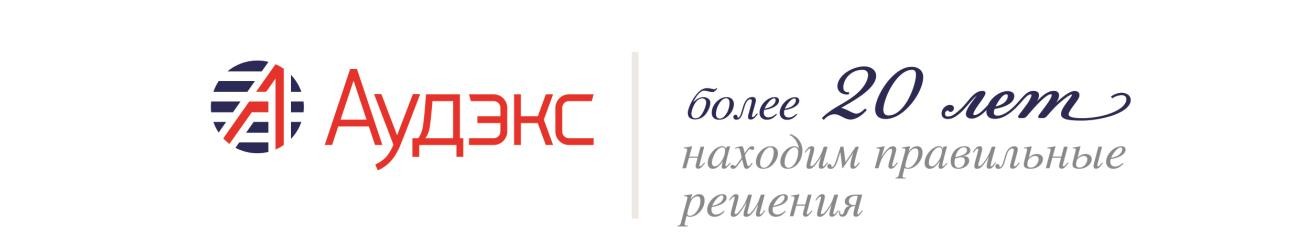 Банки-партнерыКомпания «Аудэкс» широко сотрудничает в области оценки жилой недвижимости с большинством банков, работающих на территории РТ.Среди них:«АБ «РОССИЯ» (Банк Россия)Абсолют банкАвтоградбанк Ак Барс банк АКИБАНКБанк Жилищного финансированияБанк Казани Банк ОткрытиеБанк СоюзБин БанкГазпромбанкДОМ.РФ (бывший АИЖК)ИнвестКапиталБанкИнвестторгбанкИпотечное агентство РТМеталлинвестбанкМТС банкЛоко банкПромсвязьбанкРадиотехбанкРоскапитал Сбербанк РоссииСовкомбанкУралсиб банкУральский банк реконструкции и развитияЭнергобанкЮникредит